ESTADO DO PARANÁ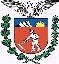 SECRETARIA DE ESTADO DA ADMINISTRAÇÃO E DA PREVIDÊNCIADEPARTAMENTO DE RECURSOS HUMANOSESTADO DO PARANÁSECRETARIA DE ESTADO DA ADMINISTRAÇÃO E DA PREVIDÊNCIADEPARTAMENTO DE RECURSOS HUMANOSESTADO DO PARANÁSECRETARIA DE ESTADO DA ADMINISTRAÇÃO E DA PREVIDÊNCIADEPARTAMENTO DE RECURSOS HUMANOSESTADO DO PARANÁSECRETARIA DE ESTADO DA ADMINISTRAÇÃO E DA PREVIDÊNCIADEPARTAMENTO DE RECURSOS HUMANOSAfastamento de Servidores Civis daAdministração Direta, Autarquia e Fundações para patrocinarem de curso (Decreto nº 444/95) - 24/02/1995Afastamento de Servidores Civis daAdministração Direta, Autarquia e Fundações para patrocinarem de curso (Decreto nº 444/95) - 24/02/1995DESPACHO DO GOVERNADORDESPACHO DO GOVERNADOR01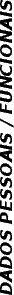 NomeNomeNome01Secretaria de EstadoSecretaria de EstadoSecretaria de Estado01Formação Profissional (regular concluído)Formação Profissional (regular concluído)Formação Profissional (regular concluído)01Cargo (s) e Nível (IS) (em caso de acumulação citar todos)Cargo (s) e Nível (IS) (em caso de acumulação citar todos)Cargo (s) e Nível (IS) (em caso de acumulação citar todos)01Regime Jurídico	FoneRegime Jurídico	FoneRegime Jurídico	Fone01Afastamento com                                                                    Função01 cargo:02 cargos: 	Data de Admissão:Afastamento com                                                                    Função01 cargo:02 cargos: 	Data de Admissão:Afastamento com                                                                    Função01 cargo:02 cargos: 	Data de Admissão:01Órgão / UnidadeÓrgão / UnidadeÓrgão / Unidade01Tempo de serviço no Órgão	     Tempo de serviço no Cargo	 2021 anos 563115 mesesTempo de serviço no Órgão	     Tempo de serviço no Cargo	 2021 anos 563115 mesesTempo de serviço no Órgão	     Tempo de serviço no Cargo	 2021 anos 563115 meses02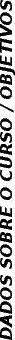 Nome do Curso	NívelNome do Curso	NívelNome do Curso	Nível02Entidade PromotoraEntidade PromotoraEntidade Promotora02Pais / Estado / CidadePais / Estado / CidadePais / Estado / Cidade02Período de realização:	 Carga HoráriaPeríodo de realização:	 Carga HoráriaPeríodo de realização:	 Carga Horária02Objetivo / Finalidade do CursoObjetivo / Finalidade do CursoObjetivo / Finalidade do Curso02Custo do Curso:                                                     Possui bolsa de Estudo?Matrícula:                                                                                                                SIM (indicar valor, abrangência e órgão patrocinador)Mensalidade:                                                                                                                                                                                                         Outras taxas:Total:                                                                                       NÃOCusto do Curso:                                                     Possui bolsa de Estudo?Matrícula:                                                                                                                SIM (indicar valor, abrangência e órgão patrocinador)Mensalidade:                                                                                                                                                                                                         Outras taxas:Total:                                                                                       NÃOCusto do Curso:                                                     Possui bolsa de Estudo?Matrícula:                                                                                                                SIM (indicar valor, abrangência e órgão patrocinador)Mensalidade:                                                                                                                                                                                                         Outras taxas:Total:                                                                                       NÃO02Afastamento requerido:Afastamento requerido:Afastamento requerido:02      Com Ônus---------------------Total      Com Ônus---------------------Total      Com Ônus---------------------Total02      Com Ónus Limitado---------Passagem:                                                  Bolsa com auxílio:       Venc. e nº meses                                                  Custo total:      Sem Ônus      Com Ónus Limitado---------Passagem:                                                  Bolsa com auxílio:       Venc. e nº meses                                                  Custo total:      Sem ÔnusPROTOCOLO03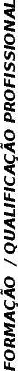 Curso de GraduaçãoCurso de GraduaçãoCurso de GraduaçãoCurso de Graduação03Entidade PromotoraEntidade PromotoraEntidade PromotoraEntidade Promotora03No período de:	Duração (hs):No período de:	Duração (hs):No período de:	Duração (hs):No período de:	Duração (hs):03Nível:Nível:Nível:Nível:03Curso de Pós-graduação:Curso de Pós-graduação:Curso de Pós-graduação:Curso de Pós-graduação:03Entidade Promotora:Entidade Promotora:Entidade Promotora:Entidade Promotora:03No período de:	Duração (hs):No período de:	Duração (hs):No período de:	Duração (hs):No período de:	Duração (hs):03Nível:Nível:Nível:Nível:03Principais cursos realizados nos últimos 05 (cinco) anos (cite no máximo 5)Principais cursos realizados nos últimos 05 (cinco) anos (cite no máximo 5)Principais cursos realizados nos últimos 05 (cinco) anos (cite no máximo 5)Principais cursos realizados nos últimos 05 (cinco) anos (cite no máximo 5)03CursoCursoCarga HoráriaEntidade Promotora030303030303Informações relativas a afastamentos autorizados para cursos, nos últimos anos (se houver)Informações relativas a afastamentos autorizados para cursos, nos últimos anos (se houver)Informações relativas a afastamentos autorizados para cursos, nos últimos anos (se houver)Informações relativas a afastamentos autorizados para cursos, nos últimos anos (se houver)03CursoCarga HorariaLocal     Data03De:                               a:03De:                               a:03De:                               a:03De:                               a:03De:                               a:03De:                               a:03De:                               a:04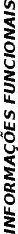 Alterações ocorridas nos últimos 05 (cinco) anos (cargo, funções desempenhadas e local de trabalho)Alterações ocorridas nos últimos 05 (cinco) anos (cargo, funções desempenhadas e local de trabalho)Alterações ocorridas nos últimos 05 (cinco) anos (cargo, funções desempenhadas e local de trabalho)Alterações ocorridas nos últimos 05 (cinco) anos (cargo, funções desempenhadas e local de trabalho)0404Cite as a atividades que exerce atualmenteCite as a atividades que exerce atualmenteCite as a atividades que exerce atualmenteCite as a atividades que exerce atualmente05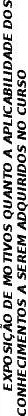 06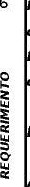 Pelo presente requer lhe se seja concedido o afastamento para participar no curso especificado no campo 02 deste formulário.Declara a expressa aceitação das condições estabelecidas no decreto 444 de 24/02/1995 as informações.Em                                                                       Assinatura do Servidor:07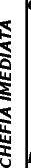 Exposição de motivos (interesse da unidade quanto a participação do funcionário no curso e compromisso de aproveitamento do mesmo com aplicação dos conhecimentos adquiridos)07O afastamento solicitado requer substituição do servidor:      NãoSim, de que forma:	Encaminha-se ao GRHS ou Setor de Recuros Humanos emNome:Setor:Assinatura / Carimbo:08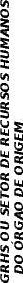 DESPESASVALOR MENSAL (incluindo encargos)VALOR TOTAL(valor mensal x o ne de meses)08VALOR GLOBAL: R$08Declaro que as informações prestadas nos campos 01, 02, 03, 04 e 08, estão de acordo com os dados existentes neste setor.Pronunciamento:Encaminhe-se ao GFS ou Setor Financeiro em	            Assinatura/ Carimbo:                                                                Declaro que as informações prestadas nos campos 01, 02, 03, 04 e 08, estão de acordo com os dados existentes neste setor.Pronunciamento:Encaminhe-se ao GFS ou Setor Financeiro em	            Assinatura/ Carimbo:                                                                Declaro que as informações prestadas nos campos 01, 02, 03, 04 e 08, estão de acordo com os dados existentes neste setor.Pronunciamento:Encaminhe-se ao GFS ou Setor Financeiro em	            Assinatura/ Carimbo:                                                                09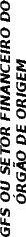 Indicar a existência de saldo para as despesas relacionadas no campo 02 deste formulário, apropriando curso ( custo do curso + custo totalEncaminhe-se ao Titular do órgão em                                              Assinatura/ Carimbo:                                                               Indicar a existência de saldo para as despesas relacionadas no campo 02 deste formulário, apropriando curso ( custo do curso + custo totalEncaminhe-se ao Titular do órgão em                                              Assinatura/ Carimbo:                                                               Indicar a existência de saldo para as despesas relacionadas no campo 02 deste formulário, apropriando curso ( custo do curso + custo totalEncaminhe-se ao Titular do órgão em                                              Assinatura/ Carimbo:                                                               10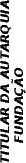 10Favorável. Posicionamento quanto ao campo 02 (custo envolvido).Favorável. Posicionamento quanto ao campo 02 (custo envolvido).Favorável. Posicionamento quanto ao campo 02 (custo envolvido).10Não favorável:                                                                                    Encaminhe-se ao Secretário do órgão de origem em                                                                 Assinatura/ Carimbo:                                                               Não favorável:                                                                                    Encaminhe-se ao Secretário do órgão de origem em                                                                 Assinatura/ Carimbo:                                                               Não favorável:                                                                                    Encaminhe-se ao Secretário do órgão de origem em                                                                 Assinatura/ Carimbo:                                                               11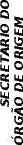 11Processo não favorável, comunique o requerente.Processo não favorável, comunique o requerente.Processo não favorável, comunique o requerente.11Processo favorável. Posicionamento quanto ao campo 02 (custo envolvido):Retome ao GRHS ou Setor de Recursos Humanos em                                                	Assinatura/ Carimbo:                                                               Processo favorável. Posicionamento quanto ao campo 02 (custo envolvido):Retome ao GRHS ou Setor de Recursos Humanos em                                                	Assinatura/ Carimbo:                                                               Processo favorável. Posicionamento quanto ao campo 02 (custo envolvido):Retome ao GRHS ou Setor de Recursos Humanos em                                                	Assinatura/ Carimbo:                                                               12Encaminhe-se à Secretaria de Estado da Administração / ESCOLA DE GOVERNO em                                                     Assinatura/ Carimbo:                                                               Encaminhe-se à Secretaria de Estado da Administração / ESCOLA DE GOVERNO em                                                     Assinatura/ Carimbo:                                                               Encaminhe-se à Secretaria de Estado da Administração / ESCOLA DE GOVERNO em                                                     Assinatura/ Carimbo:                                                               